MODELLO  DOMANDA PER LA CANDIDATURA  ALLA FUNZIONE STRUMENTALE A.S. 2022/2023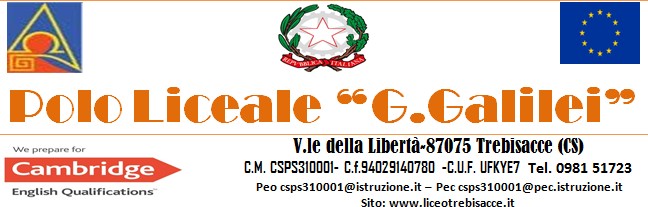 Al Dirigente Scolastico Liceo Scientifico “G.Galilei”  TrebisacceAtti ScuolaOggetto: Domanda di partecipazione alla selezione per il conferimento dell’incarico di Funzione Strumentale al Piano dell’Offerta Formativa A.S. 2022-2023.    l	sottoscritt_ Cognome_______________	Nome    ___________________	nat______	il______	a ______________	Provincia  	docente di__________	presso questo Istituto, VISTA la delibera N. 6 del Collegio Docenti  del 02/09/2022;considerate le Aree e la ripartizione delle relative azioni per la realizzazione del PTOF e del PDM come di seguito indicate:C H I E D El'assegnazione dell’incarico di Funzione Strumentale in coerenza con il Piano Triennale dell'offerta formativa dell’Istituto per l'areaN…    ovvero:	______________________________________________ e per la realizzazione delle azioni in essa previste .A tal fine, ai sensi degli artt. 46 e 47 del D.P.R. 28/12/2000, n. 455 e consapevole che le dichiarazioni mendaci sono punite ai sensi degli artt. 483, 495, 496 del Codice Penale e delle leggi speciali in materiaD I C H I A R Adi aver partecipato alle iniziative di formazione e/o aver conseguito titoli inerenti all’area della funzione di cui si allega elenco;di aver realizzato i progetti inerenti all’area della funzione di cui si allega elenco;di aver svolto la funzione negli anni precedenti con plauso finale del Collegio e/o aver svolto incarichi analoghi di cui si allega elenco (presso lo stesso Istituto o altrove);di aver svolto servizio presso l’Istituto per anni _____________	;di essere in ruolo dall’anno scolastico_____________	totale anni__	;di possedere le competenze informatiche di base per la produzione autonoma dei documenti di gestione dei progetti (compresa l’eventuale documentazione da diffondere sul sito web) e per il loro monitoraggio su piattaforma.Altresì si impegna:a progettare in forma collegiale con le altre figure strumentali un piano coordinato di interventi/attività delle 5 Aree coerenti con il PTOF con il RAV  e il PDM anche ai fini della compilazione del Bilancio Sociale.a presentare entro il 10/06/2023 una rendicontazione collegiale delle attività svolte e dei relativi esiti conseguiti .a partecipare alla formazione nazionale e d’istituto necessaria per svolgere l’incaricoTrebisacce, ..........................................	                                                                     Firma 	AREA 1 - Coordinamento attività di analisi e revisione di PTOF, RAV e PDMAREA 2 - Coordinamento e gestione delle attività di orientamento in ingresso e continuità verticaleAREA 3 - Coordinamento e gestione delle attività di orientamento in uscita e PCTOAREA 4 – Inclusione, Integrazione e InterculturaAREA 5 –  Valutazione e Autovalutazione, Invalsi, Regolamentazione